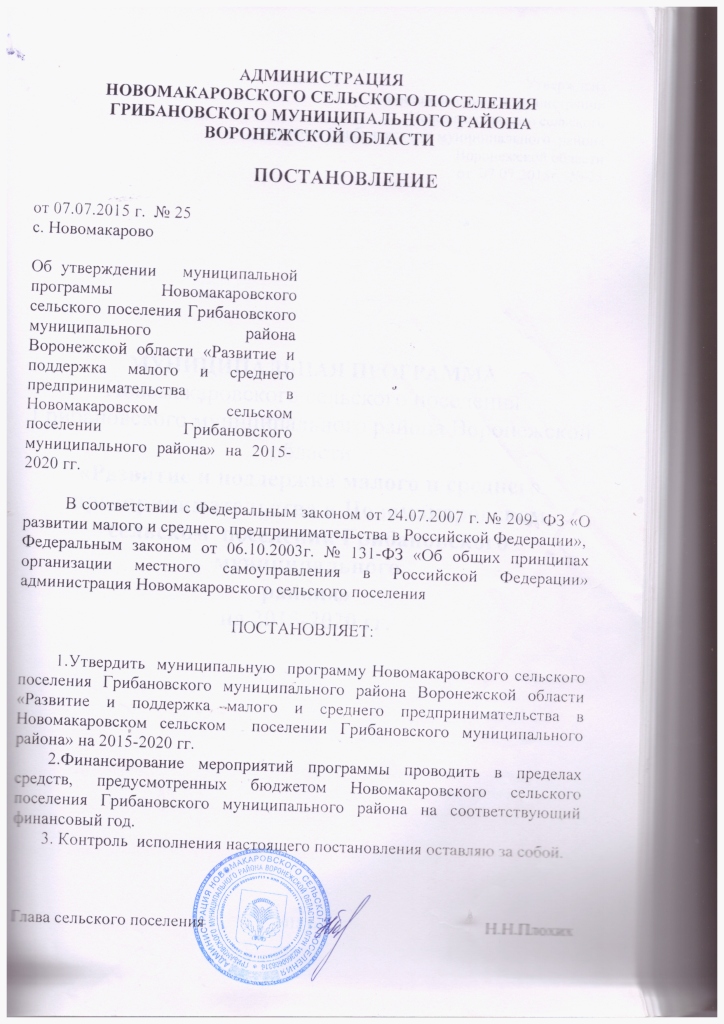 Утверждена постановлением администрацииНовомакаровского сельского поселения Грибановского  муниципального  района Воронежской областиот  07.07.2015г.  № 25МУНИЦИПАЛЬНАЯ ПРОГРАММАНовомакаровского сельского поселения Грибановского муниципального района Воронежской области«Развитие и поддержка малого и среднего предпринимательства в Новомакаровском сельском  поселении Грибановского муниципального района»на 2015-2020 гг.2015 г.ПАСПОРТ Муниципальной программы Новомакаровского сельского поселения Грибановского муниципального района Воронежской области «Развитие и поддержка малого и среднего предпринимательства в Новомакаровском сельском поселении Грибановского муниципального района» на 2015-2020гг.Общая характеристика сферы реализации муниципальной программы.Оказание содействия развитию муниципальных образований и местного самоуправления в Воронежской области основывается на положениях Конституции Российской Федерации, действующего  законодательства. Активное участие в достижении результатов реализации муниципальной программы предполагается со стороны органов местного самоуправления, институтов гражданского общества, граждан муниципальных образований Грибановского муниципального района Воронежской области.Основной проблемой в развитии муниципальных образований района является низкий уровень финансовой обеспеченности муниципалитетов, недостаточный для решения вопросов местного значения, в связи с чем, принимаются меры по привлечению средств федерального, областного, местного  бюджетов, частных инвестиций. Проведенный анализ показывает, что муниципальные образования района  значительно отличаются по уровню социально-экономического развитию. Повышение уровня социально-экономического развития муниципальных образований и сокращение существующих различий является одним из ключевых приоритетов  политики в сфере развития муниципальных образований района. Основной задачей органов местного самоуправления  должно стать выявление и раскрытие потенциала развития каждого муниципального образования, с целью максимального использования имеющихся преимуществ и обеспечения динамичного социально-экономического развития муниципального образования. Конституционные принципы организации деятельности органов государственной власти субъектов Российской Федерации и организации местного самоуправления в Российской Федерации раскрыты в федеральных законах: от 6 октября . № 184-ФЗ «Об общих принципах организации законодательных (представительных) и исполнительных органов государственной власти субъектов Российской Федерации» и от 6 октября . № 131-ФЗ «Об общих принципах организации местного самоуправления в Российской Федерации». Реализация муниципальной программы позволит повысить ответственность местных руководителей за социально-экономическое развитие муниципальных образований.Значительное влияние на социально-экономическое развитие муниципальных образований оказывает деятельность органов местного самоуправления. При этом, по-прежнему, актуальными остаются вопросы законодательного регулирования объемов полномочий органов местного самоуправления, укрепления финансовой самостоятельности муниципальных образований.Эффективная система муниципального управления в сельском поселении  является одним из основных условий социально-экономического развития поселения.ИНФОРМАЦИЯ О ПОСЕЛЕНИИНовомакаровское сельское поселение расположено в западной части Грибановского района, в пределах которой граничит с сельскими поселениями: Новогольеланским  - на севере, Новогольским - на северо – востоке, Листопадовским - на востоке, Краснореченским - на юге. Кроме того, сельское поселение имеет общую границу с муниципальными районами Воронежской области: Аннинским на западе, Новохоперским на юго – западе.Общая площадь Новомакаровского сельского поселения составляет 5,7 тыс. га.Расстояние от центра села Новомакарово до административно – хозяйственного и культурного центра пгт Грибановский составляет 50 км.В состав Новомакаровского сельского поселения входят два населённых пункта: село Новомакарово и посёлок Новая Жизнь. Расстояние между ними составляет 5 км.На территории сельского поселения функционируют следующие предприятия и учреждения: МКОУ Новомакаровская СОШ, МКДОУ Новомакаровский детский сад, ФАП, почтовое отделение связи, МКУК Новомакаровского сельского поселения «ЦДИ», администрация Новомакаровского сельского поселения, ООО «Новомакаровское», магазины. Так же на территории Новомакаровского сельского поселения расположен Серафима-Саровский мужской монастырь.Сельское хозяйство является важнейшей отраслью экономики Новомакаровского сельского поселения. Ввиду отсутствия промышленности, сельское хозяйство является единственной отраслью материального производства.В составе населения Новомакаровского сельского поселения преобладает большое количество представителей старших возрастов. Смертность превышает рождаемость. Механический прирост населения так же не велик. Улучшить демографическую ситуацию может интенсивный миграционный приток населения путём создания новых рабочих мест и меры по сокращению смертности населения.Населённые пункты Новомакаровского сельского поселения газифицируются, благоустраиваются. Изложенное выше свидетельствует о необходимости данной Программы с целью повышения раскрытия потенциала в органах местного самоуправления поселения, соблюдения принципов единства требований к эффективности социально-экономического развития сельских поселений,  координации усилий всех заинтересованных сторон и эффективного использования бюджетных средств как стимул последующего развития.Осуществление мероприятий муниципальной программы позволит создать необходимые условия для социально-экономического развития муниципальных образований Грибановского муниципального района Воронежской области, окажет содействие в формировании положительного инвестиционного климата, привлекательного социального имиджа, а также созданию новых рабочих мест, снижение безработицы, обеспечение занятости молодежи, трудоустройство других социально незащищенных категорий населения; повышение благосостояния населения, снижение общей социальной напряженности в сельском поселении, насыщение потребительского рынка товарами и услугами, удовлетворение потребительского спроса населения.2. Приоритеты муниципальной политики в сфере реализации  муниципальной программы, цели, задачи и показатели (индикаторы) достижения целей решения задач, описание основных, ожидаемых конечных результатов муниципальной программы, сроков и этапов реализации муниципальной программы2.1. Приоритеты муниципальной политики в сфере реализации муниципальной программыСовременное состояние экономики Новомакаровского сельского поселения не отвечает его потенциальным возможностям. Решение задач дальнейшего экономического развития поселения требует тщательного отбора приоритетных задач и направлений повышения эффективности реального сектора экономики, формирования условий для привлечения инвестиций, создания и внедрения механизмов оказания государственной и муниципальной поддержки инвестиционной деятельности. Такой подход можно реализовать только на базе комплексного использования программно-целевых методов, стимулирования инвестиционной деятельности и формирования системы поддержки предпринимательства. В рамках программы предусмотрено выстраивание взаимоотношений бизнеса, власти и населения, которое предполагает невмешательство в деятельность предпринимателей, но при этом создание благоприятных условий для развития их деятельности и привлечения в экономику инвестиций. Программа предназначена для принятия управленческих решений, разработки конкретных механизмов поддержки инвестиционных проектов развития реального сектора экономики, социальной, общественной инфраструктур, повышения качества жизни населения поселения, повышение эффективности социально-экономического развития поселений района. Программа является нормативной основой текущего и перспективного планирования социально-экономического развития поселения.В числе приоритетов определены следующие направления:- поддержка и стимулирование социально-экономического развития поселений района; - совершенствование нормативной правовой базы, направленной на формирование системы поддержки инвесторов и развития предпринимательства на муниципальном уровне.2.2. Цели, задачи и показатели (индикаторы) достижения целей решения задач, описание основных, ожидаемых конечных результатов муниципальной программы, сроков и этапов реализации муниципальной программы. 2.2.1. Основные цели программы.1. Создание благоприятного предпринимательского климата и условий для ведения бизнеса.2.1.2. Задачи муниципальной программы.1. Создание условий для привлечения инвестиций в развитие экономики района.2. Повышение предпринимательской активности и развитие малого и среднего предпринимательства.2.1.3. Показатели (индикаторы) достижения целей решения задач.Сведения о показателях (индикаторах) муниципальной программы и их значениях, отражены в приложении Таблица -1Методики расчёта показателей. «Объем расходов бюджета муниципального образования на развитие и поддержку малого и среднего предпринимательства в расчете на 1 жителя муниципального образования»Значение показателя рассчитывается по формуле:Vpб
Vрбмо =	,Чснгде:Vрбмо - объем расходов бюджета муниципального образования на развитие и поддержку малого и среднего предпринимательства в расчете на 1 жителя муниципального образования (руб.);V рб - объем расходов бюджета муниципального образования на развитие и поддержку малого и среднего предпринимательства за отчетный период (год) (руб.);Ч сн - среднегодовая численность постоянного населения муниципального
образования	(человек).Разъяснения по показателю.При расчете данного показателя отражаются расходы на решение вопросов местного значения в области содействия развитию малого и среднего предпринимательства в рамках реализации мероприятий муниципальных программ по развитию малого и среднего предпринимательства.В качестве исходных данных при формировании значения регионального показателя эффективности развития муниципальных районов и городских округов Воронежской области в части определения среднегодовой численности постоянного населения муниципального образования используются данные, предоставляемые территориальным органом Федеральной службы государственной статистики по Воронежской области.2.1.4. Основные, ожидаемые конечные результаты муниципальной  программы.2.1.5. Этапы реализации программы.Общий срок реализации программы рассчитан на период 2015-2020 гг. Программа реализуется в один этап.3. Обоснование выделения подпрограмм и обобщенная характеристика основных мероприятий.3.1. Обоснование выделения подпрограмм.Роль малого и среднего предпринимательства в экономике сельского поселения постоянно  возрастает, обеспечивая решение ряда важных задач, таких, как насыщение потребительского рынка товарами, услугами, увеличение платежей в бюджет, сокращение уровня безработицы.Выполнить свою социально-экономическую и политическую роль малое и среднее предпринимательство сможет только при наличии благоприятных условий для его деятельности. Создание условий для развития малого и среднего предпринимательства является задачей органов местного самоуправления.Основной задачей на предстоящий период должны стать не только поддержание сложившегося количественного уровня субъектов малого и среднего предпринимательства, но и осуществление комплекса мер, направленных на повышение эффективности их деятельности, реализацию в полной мере предпринимательского ресурса, повышение статуса предпринимателя. Программно-целевой метод поддержки малого и среднего предпринимательства обеспечит комплексное решение проблемных вопросов в предпринимательской деятельности, а также определит приоритеты в развитии малого и среднего предпринимательства сельском поселении. Подпрограмма «Развитие и поддержка малого и среднего предпринимательства» состоит из 1 основного мероприятия: 1. Финансовое обеспечение мероприятий согласно Соглашению по передаче полномочий.Исполнителями подпрограммы являются: - администрация Новомакаровского сельского поселения Грибановского муниципального района Воронежской области- отдел социально - экономического развития и программ администрации Грибановского муниципального района;- отдел по финансам администрации Грибановского муниципального района;Ожидаемые результаты реализации подпрограммы к 2020 году составят: - насыщение потребительского рынка товарами и услугами, удовлетворение потребительского спроса населения.Сведения о показателях (индикаторах) муниципальной программы и их  значениях.3.2. Обобщенная характеристика основных мероприятий.Мероприятие 1. Финансовое обеспечение мероприятий согласно Соглашению по передаче полномочий.       Цель мероприятия – Создание благоприятного предпринимательского климата и условий для ведения бизнеса.Реализация мероприятия – субсидирование начинающих субъектов малого и среднего предпринимательства на создание собственного делаИсполнители:- администрация Новомакаровского сельского поселения  Грибановского муниципального района Воронежской области;- отдел социально - экономического развития и программ администрации Грибановского муниципального района;- отдел по финансам администрации Грибановского муниципального района;Финансирование мероприятия:Всего – 15,0.руб., в том числеиз местного бюджета – 15,0 тыс.руб.;в том числе по годам реализации:2015г. – 2,5 тыс.руб.;2016г. – 2,5 тыс.руб.;2017г. – 2,5 тыс.руб.;2018г. – 2,5 тыс.руб.;2019г. – 2,5 тыс.руб.;2020г. – 2,5 тыс.руб.4. Ресурсное обеспечение реализации муниципальной программы       Общий объем финансовых средств, для реализации программы составляет 15,0 тыс. руб.4.1. Объемы и источники финансированиямуниципальной программы.5. Анализ рисков реализации муниципальной программы и описание мер управления рисками реализации муниципальной программыРиски реализации программы, а также соответствующие способы управления соответствующими рисками представлены ниже. При любом сценарии реализации Программы существуют следующие риски:- макроэкономические риски, связанные с возможностью ухудшения внутренней и внешней конъюнктуры и снижения темпов роста экономики, высокой инфляцией и кризисом банковской системы;- финансовые риски, связанные с возникновением бюджетного дефицита и вследствие этого недостаточным уровнем бюджетного финансирования;- техногенные и экологические риски. Любая крупная природная, технологическая или экологическая катастрофа, вероятность которой полностью исключать нельзя, потребует дополнительных ресурсов по ликвидации ее последствий;Вместе с тем следует учитывать определенные риски целевого программирования:-формальный подход к формированию мероприятий в муниципальных программах;- отсутствие координации планируемых мероприятий по срокам их реализации;- недостаточное или частичное финансирование из региональных бюджетов.Минимизация указанных рисков и негативных факторов возможна за счет механизмов государственной поддержки, рационального использования бюджетных средств и максимальной координации действий участников Программы, а также создания новых рабочих мест. 6. Оценка эффективности реализации муниципальной программы.Программа предназначена для разработки конкретных механизмов поддержки развития реального сектора экономики, повышения предпринимательской активности и развития малого и среднего предпринимательства.В результате реализации мероприятий Программы к 2020 году будут достигнуты следующий социально-экономические показатель:- Объем расходов бюджета муниципального образования на развитие и поддержку малого и среднего предпринимательства в расчете на 1 жителя муниципального образования  составит 4,32 рубля.7. Подпрограммы муниципальной программы.ПОДПРОГРАММА № 1«Развитие и поддержка малого и среднего предпринимательства» муниципальной программы  «Развитие и поддержка малого и среднего предпринимательства в Новомакаровском  сельском поселении Грибановского муниципального района» на 2015-2020гг.ПАСПОРТПодпрограммы «Развитие и поддержка малого и среднего предпринимательства» муниципальной программы «Развитие и поддержка малого и среднего предпринимательства в Новомакаровском  сельском поселении Грибановского муниципального района» на 2015-2020гг.Характеристика сферы реализации подпрограммы  Малый бизнес как явление социальное, экономическое и политическое, охватывающее практически все отрасли деятельности, должен решить для развития Новомакаровского сельского поселения  следующие основные задачи:- в социальном аспекте - способствовать обеспечению занятости и материальному благополучию населения, его духовному и культурному развитию, удовлетворению материальных потребностей через расширение рынка потребительских товаров и сферы услуг;- в экономическом - содействовать развитию конкурентной рыночной экономики, увеличению валового районного продукта, повышению доходов бюджета поселения и внебюджетных фондов;- в политическом - обеспечить формирование среднего класса - основного гаранта социальной и политической стабильности общества.Развитие МСП продолжает сдерживаться следующими основными проблемами:- слабой ориентированностью нормативной правовой базы на стимулирование развития малого предпринимательства, включая налоговое, трудовое, гражданское законодательство, иные нормативные правовые акты, регламентирующие вопросы организации и деятельности субъектов малого бизнеса. В правовой плоскости лежит решение проблем создания благоприятного налогового режима, формирования системы страхования от потенциальных рисков, совершенствование системы защиты прав предпринимателей. Нормативно-правового закрепления требуют и многие меры государственной поддержки малого предпринимательства, касающиеся кредитной деятельности, создания благоприятных условий для инвестирования и проведения других мер; - недостаточным ресурсным обеспечением (финансовым и имущественным) субъектов МП и объектов инфраструктуры ПМП, включая:а) недостаточный доступ к стартовому капиталу для начинающих предпринимателей; б) недостаточный доступ к капиталу для реализации перспективных инвестиционных проектов развивающихся предприятий; в) неразвитая система государственной гарантийной поддержки субъектов МСП, обращающихся за кредитами в коммерческие банки; г) неразвитость инфраструктуры малого бизнеса на территории  поселения - наличием на практике административных барьеров во взаимоотношениях малого бизнеса и власти на всех уровнях, сдерживающих развитие МСП;- социальной незащищенностью наемных работников в сфере МСП, сохранением нарушений в трудовых отношениях работодателей с работающими по найму, вызывающими текучесть кадров в предпринимательской среде;- недобросовестной конкуренцией на товарных рынках по отношению к малым предприятиям.  Подпрограмма муниципальной программы разработана на основе анализа современного состояния малого бизнеса в районе, тенденций развития МСП в области и с учетом результатов выполнения районных мероприятий по развитию и поддержки МСП в предыдущие годы. 2. Приоритеты муниципальной политики в сфере реализации подпрограммы, цели, задачи и показатели (индикаторы) достижения целей и решения задач, описание основных ожидаемых конечных результатов подпрограммы, сроков и контрольных этапов реализации подпрограммы.2.1. Цели подпрограммы.        Целью подпрограммы является создание благоприятного предпринимательского климата и условий для ведения бизнеса2.2. Задачи подпрограммы.1. Создание условий для привлечения инвестиций в развитие экономики района.2. Повышение предпринимательской активности и развитие малого и среднего предпринимательства.2.3. Показатели (индикаторы) достижения целей решения задач.В результате реализации мероприятий подпрограммы в 2020 году будут достигнуты следующие социально-экономические показатели, характеризующие экономическую, бюджетную и социальную эффективность мероприятий программы:1. Показатели экономической эффективности:Оценка достижения показателя производится на основании мониторинга;- прирост количества субъектов малого и среднего предпринимательства, осуществляющих деятельность на территории Новомакаровского сельского поселения, в процентах к предыдущему году.Оценка достижения показателя производится на основании мониторинга или при помощи оценочных данных.2. Показатели социальной эффективности:- обеспечение доступности профессиональных знаний по вопросам организации деятельности и управления в сфере малого и среднего предпринимательства за счет предоставления консультаций гражданам и субъектам малого предпринимательства.2.4. Основные, ожидаемые конечные результаты подпрограммы муниципальной программы2.5. Сроки и этапы реализации подпрограммы.Общий срок реализации подпрограммы рассчитан на период с 2015 по 2020 год (в один этап).3.Характеристика основных мероприятий подпрограммы.Мероприятие 1. Финансовое обеспечение мероприятий согласно Соглашению по передаче полномочий.       Цель мероприятия – Создание благоприятного предпринимательского климата и условий для ведения бизнеса.Реализация мероприятия – субсидирование начинающих субъектов малого и среднего предпринимательства на создание собственного делаИсполнители:- администрация Новомакаровского сельского  поселения Грибановского муниципального района Воронежской области;- отдел социально - экономического развития и программ администрации Грибановского муниципального района;- отдел по финансам администрации Грибановского муниципального района;Финансирование мероприятия:Всего – 15,0  тыс.руб., в том числеиз местного бюджета – 15,0 тыс.руб.;в том числе по годам реализации:2015г. – 2,5 тыс.руб.;2016г. – 2,5 тыс.руб.;2017г. – 2,5 тыс.руб.;2018г. – 2,5 тыс.руб.;2019г. – 2,5 тыс.руб.;2020г. – 2,5 тыс.руб.Основные меры муниципального и правового регулирования подпрограммыПроведение анализа эффективности действующего на данном этапе законодательства, регламентирующего государственную и муниципальную поддержку малого и среднего предпринимательства.Подготовка предложений по внесению дополнений и изменений в действующие правовые акты органов местного самоуправления Новомакаровского сельского поселения, регламентирующие поддержку малого и среднего предпринимательства.Поддержка субъектов малого и среднего предпринимательства и организаций, образующих инфраструктуру поддержки субъектов предпринимательства, включает в себя финансовую,  информационную, консультационную поддержку предприятий малого и среднего предпринимательства, поддержку в области  промышленного и сельскохозяйственного  производства.Принципами поддержки субъектов малого и среднего предпринимательства являются:1) заявительный порядок обращения субъектов малого и среднего предпринимательства за оказанием поддержки;2) равный доступ субъектов малого и среднего предпринимательства к участию в Программе;3) оказание поддержки с соблюдением требований, установленных Федеральным законом от 26.07.2006 N 135-ФЗ "О защите конкуренции";4) открытость процедур оказания поддержки.При обращении субъектов малого и среднего предпринимательства за оказанием поддержки представляются документы, подтверждающие их соответствие условиям, установленным Федеральным законом от 24.07.2007 N 209-ФЗ "О развитии малого и среднего предпринимательства в Российской Федерации". Субъекты малого и среднего предпринимательства должны состоять на учете в налоговом органе на территории Грибановского муниципального района  в качестве налогоплательщика по месту нахождения организации или месту жительства физического лица, осуществляющего деятельность без образования юридического лица. Срок рассмотрения обращений субъектов малого и среднего предпринимательства составляет не более 30 календарных дней. Каждый субъект малого и среднего предпринимательства должен быть проинформирован о решении, принятом по такому обращению, в течение 5 дней со дня его принятия.Реализация мероприятия подпрограммы предусматривает следующие условия:- гранты предоставляются действующим менее одного года малым предприятиям;- гранты предоставляются при наличии бизнес-проекта, оцениваемого комиссией с участием представителей некоммерческих организаций предпринимателей;- гарантии сохранения рабочих мест или увеличение не менее чем на 1 единицу;Предоставление грантов осуществляется на безвозмездной основе.Объем финансирования мероприятий по поддержке малого и среднего предпринимательства в муниципальном районе  определяется средствами, предусмотренными бюджетом Новомакаровского сельского  поселения.Характеристика основных мероприятийФинансовое обеспечение реализации подпрограммыОбщий объем финансирования подпрограммы – 15,0 тыс. руб., из них: - федеральный бюджет –0  тыс. руб., областной бюджет – 0 тыс. руб.; муниципальный бюджет – 15,0  тыс. руб. В том числе по годам реализации:2015г. – 2,5 тыс.руб.;2016г. – 2,5 тыс.руб.;2017г. – 2,5 тыс.руб.;2018г. – 2,5 тыс.руб.;2019г. – 2,5 тыс.руб.;2020г. – 2,5 тыс.руб.6.1. Объемы и источники финансирования подпрограммымуниципальной программыАнализ рисков реализации подпрограммы и описание мер управления рисками реализации подпрограммыОценка эффективности реализации подпрограммыВ результате реализации мероприятий подпрограммы к 2020 году будут достигнуты следующие социально-экономические показатели, характеризующие экономическую, бюджетную и социальную эффективность развития малого и среднего предпринимательства:Показатели экономической эффективности:- оборот продукции (услуг), производимой малыми предприятиями, в т. ч. микропредприятиями и индивидуальными предпринимателями, тыс. руб. - прирост оборота продукции и услуг, производимых малыми предприятиями, в том числе микропредприятиями и индивидуальными предпринимателями, в постоянных ценах, в процентах к предыдущему году.- прирост количества субъектов малого и среднего предпринимательства, осуществляющих деятельность на территории Новомакаровского сельского поселения, в процентах к предыдущему году.Показатели социальной эффективности:- обеспечение доступности профессиональных знаний по вопросам организации деятельности и управления в сфере малого и среднего предпринимательства за счет предоставления консультаций гражданам и субъектам малого предпринимательства.Кроме того, достигнутые количественные показатели развития малого и среднего предпринимательства в значительной степени трансформируются в качественные социальные результаты:- создание новых рабочих мест, в том числе для молодежи и социально незащищенных слоев населения;- снижение безработицы, обеспечение занятости молодежи, трудоустройство других социально незащищенных категорий населения; повышение благосостояния населения, снижение общей социальной напряженности в Новомакаровском сельском поселении;- насыщение потребительского рынка товарами и услугами, удовлетворение потребительского спроса населения.Приложение к муниципальной программе «Развитие и поддержка малого и среднего предпринимательства в Новомакаровском сельском поселении Грибановского муниципального района» на 2015-2020гг.План реализации муниципальной программы «Развитие и поддержка малого и среднего предпринимательства в Новомакаровском сельском поселении Грибановского муниципального района» на 2015-2020гг.» на 2015 годНаименование муниципальной программы«Развитие и поддержка малого и среднего предпринимательства в Новомакаровском сельском поселении Грибановского муниципального района» на 2015-2020гг.Ответственный исполнитель муниципальной программыАдминистрация Новомакаровского сельского поселения Грибановского муниципального района Воронежской области Исполнители муниципальной программыАдминистрация Новомакаровского сельского поселения Грибановского муниципального района Воронежской областиОтдел социально-экономического развития и программ администрации Грибановского муниципального районаОтдел по финансам администрации Грибановского муниципального районаОсновные разработчики муниципальной программыАдминистрация Новомакаровского сельского поселения Грибановского муниципального района Воронежской областиПодпрограммы муниципальной программы и основные мероприятияПодпрограмма № 1 «Развитие и поддержка малого и среднего предпринимательства»
Основное мероприятие: Финансовое обеспечение мероприятий согласно Соглашению по передаче полномочий Цель муниципальной                 программыСоздание благоприятного предпринимательского климата и условий для ведения бизнеса.Задачи муниципальнойпрограммы1. Создание условий для привлечения инвестиций в развитие экономики района.2. Повышение предпринимательской активности и развитие малого и среднего предпринимательства.Целевые индикаторы и показатели муниципальной программы1. Объем расходов бюджета муниципального образования на развитие и поддержку малого и среднего предпринимательства в расчете на 1 жителя муниципального образования, руб. Этапы и сроки реализации муниципальной программыПрограмма реализуется в один этап в течение 2015-2020 гг.Объемы и источники финансирования муниципальной программы, тыс. руб.Всего – 15,0 тыс.руб., в том числеиз местного бюджета – 15,0 тыс.руб.;в том числе по годам реализации:2015г. – 2,5 тыс.руб.;2016г. – 2,5 тыс.руб.;2017г. – 2,5 тыс.руб.;2018г. – 2,5 тыс.руб.;2019г. – 2,5 тыс.руб.;2020г. – 2,5 тыс.руб.Подпрограмма № 1 «Развитие и поддержка малого и среднего предпринимательства»Всего – 15,0 тыс.руб., в том числеиз местного бюджета – 15,0 тыс.руб.;в том числе по годам реализации:2015г. – 2,5 тыс.руб.;2016г. – 2,5 тыс.руб.;2017г. – 2,5 тыс.руб.;2018г. – 2,5 тыс.руб.;2019г. – 2,5 тыс.руб.;2020г. – 2,5 тыс.руб.Ожидаемые конечные результаты реализации муниципальной программы- насыщение потребительского рынка товарами и услугами, удовлетворение потребительского спроса населения.Наименование показателя (индикатора)годы реализациигоды реализациигоды реализациигоды реализациигоды реализациигоды реализацииНаименование показателя (индикатора)201520162017201820192020Объем расходов бюджета муниципального образования на развитие и поддержку малого и среднего предпринимательства в расчете на 1 жителя муниципального образования (рублей)4,144,174,214,244,284,32№ п/пНаименование показателя (индикатора)Ед. измеренияЗначения показателя (индикатора) по годам реализации муниципальной программыЗначения показателя (индикатора) по годам реализации муниципальной программыЗначения показателя (индикатора) по годам реализации муниципальной программыЗначения показателя (индикатора) по годам реализации муниципальной программыЗначения показателя (индикатора) по годам реализации муниципальной программыЗначения показателя (индикатора) по годам реализации муниципальной программы№ п/пНаименование показателя (индикатора)Ед. измерения201520162017201820192020123456789МУНИЦИПАЛЬНАЯ ПРОГРАММА «Развитие и поддержка малого и среднего предпринимательства в Новомакаровском сельском поселении Грибановского муниципального района» на 2015-2020гг.МУНИЦИПАЛЬНАЯ ПРОГРАММА «Развитие и поддержка малого и среднего предпринимательства в Новомакаровском сельском поселении Грибановского муниципального района» на 2015-2020гг.МУНИЦИПАЛЬНАЯ ПРОГРАММА «Развитие и поддержка малого и среднего предпринимательства в Новомакаровском сельском поселении Грибановского муниципального района» на 2015-2020гг.МУНИЦИПАЛЬНАЯ ПРОГРАММА «Развитие и поддержка малого и среднего предпринимательства в Новомакаровском сельском поселении Грибановского муниципального района» на 2015-2020гг.МУНИЦИПАЛЬНАЯ ПРОГРАММА «Развитие и поддержка малого и среднего предпринимательства в Новомакаровском сельском поселении Грибановского муниципального района» на 2015-2020гг.МУНИЦИПАЛЬНАЯ ПРОГРАММА «Развитие и поддержка малого и среднего предпринимательства в Новомакаровском сельском поселении Грибановского муниципального района» на 2015-2020гг.МУНИЦИПАЛЬНАЯ ПРОГРАММА «Развитие и поддержка малого и среднего предпринимательства в Новомакаровском сельском поселении Грибановского муниципального района» на 2015-2020гг.МУНИЦИПАЛЬНАЯ ПРОГРАММА «Развитие и поддержка малого и среднего предпринимательства в Новомакаровском сельском поселении Грибановского муниципального района» на 2015-2020гг.МУНИЦИПАЛЬНАЯ ПРОГРАММА «Развитие и поддержка малого и среднего предпринимательства в Новомакаровском сельском поселении Грибановского муниципального района» на 2015-2020гг.ПОДПРОГРАММА 1  «Развитие и поддержка малого и среднего предпринимательства»ПОДПРОГРАММА 1  «Развитие и поддержка малого и среднего предпринимательства»ПОДПРОГРАММА 1  «Развитие и поддержка малого и среднего предпринимательства»ПОДПРОГРАММА 1  «Развитие и поддержка малого и среднего предпринимательства»ПОДПРОГРАММА 1  «Развитие и поддержка малого и среднего предпринимательства»ПОДПРОГРАММА 1  «Развитие и поддержка малого и среднего предпринимательства»ПОДПРОГРАММА 1  «Развитие и поддержка малого и среднего предпринимательства»ПОДПРОГРАММА 1  «Развитие и поддержка малого и среднего предпринимательства»ПОДПРОГРАММА 1  «Развитие и поддержка малого и среднего предпринимательства»1.1.1Объем расходов бюджета муниципального образования на развитие и поддержку малого и среднего предпринимательства в расчете на 1 жителя муниципального образования рублей4,144,174,214,244,284,32N  п/п Наименование показателя Единица измерения2015 год2016 год2017 год2018 год2019 год2020 годвсего  1.  Объем финансирования, всего   тыс.  рублей 2,502,502,502,502,502,5015,0в том числе:            1.1.федеральный бюджет      тыс.  рублей 00000001.2.областной бюджет        тыс.  рублей 00000001.3.местный бюджеттыс.  рублей 2,502,502,502,502,502,5015,01.4.внебюджетные источникитыс.  рублей 0000000Возможные рискиОценка влиянияСпособы управления рискамиПоявление на территории муниципального образования крупных сетевых компаний, составляющих конкуренцию хозяйствующим субъектам, осуществляющим розничную торговлю, располагающихся на территории поселения.высокаяНаличие свободных инфраструктурно–обустроенных участков для размещения новых производств.Наращивание объемов производства за счет более эффективного использования материальных ресурсов.Загрузка имеющихся на территории неиспользуемых производственных мощностей.Привлечение инвестиций в создание новых производств, новых видов продукции.Снижение инвестиционной активности бизнеса, невозможность перехода к диверсифицированному ростусредняяОткрытость и лояльность властей к инвесторам.Активизация инвестиционной и инновационной деятельности.Повышение уровня инновационной активности предприятий за счет ускоренного развития инновационной инфраструктуры.Эффективное использование географического положения поселения для привлечения инвесторовЗависимость  муниципального образования от внешних инвестицийвысокаяАктивная позиция власти по привлечению инвестиций на территорию поселения.Развитие программно-целевого метода управления (участие в федеральных, областных программах).Отсутствие защитных мер местного товаропроизводителя на внутреннем рынкесредняяРасширение рынка сбыта продукции местных товаропроизводителей.Увеличение объемов производства и расширение рынков сбыта промышленной и сельскохозяйственной продукции.Увеличение оттока активной части населения, особенно молодежи.средняяСоздание новых рабочих мест в условиях развивающейся экономики.Дальнейшее развитие строительной отрасли, развитие жилищного строительства.Рост уровня развития сферы услуг и качества.Ликвидация предприятий торговли и бытового обслуживания.высокаяРазмещение новых производств на свободных инфраструктурно -обустроенных участках.Развитие производств по переработке и реализации сельскохозяйственной продукции, предприятий пищевой промышленности.Низкий уровень жизни и деловой активности населения в поселениивысокаяУвеличение объемов производства сельскохозяйственной продукции в ЛПХ поселенияИсполнители подпрограммы муниципальной программыАдминистрация Новомакаровского сельского  поселения Грибановского муниципального района Воронежской областиОтдел социально-экономического развития и программ администрации Грибановского муниципального районаОтдел по финансам администрации Грибановского муниципального районаОсновные мероприятия,входящие в состав подпрограммы муниципальной программыМероприятие 1. Финансовое обеспечение мероприятий согласно Соглашению по передаче полномочий.Цель подпрограммы муниципальной                 программыСоздание благоприятного предпринимательского климата и условий для ведения бизнеса Задачи подпрограммы муниципальнойпрограммы1. Создание условий для привлечения инвестиций в развитие экономики района.2. Повышение предпринимательской активности и развитие малого и среднего предпринимательства.Основные целевые показатели и индикаторы подпрограммы муниципальной программыОбъем расходов бюджета муниципального образования на развитие и поддержку малого и среднего предпринимательства в расчете на 1 жителя муниципального образованияСроки реализации подпрограммы муниципальной программыСрок реализации подпрограммы 2015-2020 годы. Объемы и источники финансирования подпрограммы муниципальной программы, тыс. руб.Общий объем финансирования подпрограммы – 15,0 тыс. руб.в том числеиз местного бюджета – 15,0 тыс.руб.;в том числе по годам реализации:2015г. – 2,5 тыс.руб.;2016г. – 2,5 тыс.руб.;2017г. – 2,5 тыс.руб.;2018г. – 2,5 тыс.руб.;2019г. – 2,5 тыс.руб.;2020г. – 2,5 тыс.руб.Ожидаемые непосредственные результаты реализации подпрограммы муниципальной программыДостижения объема расходов бюджета муниципального образования на развитие и поддержку малого и среднего предпринимательства в расчете на 1 жителя муниципального образования в 2020 году до 4,32  рубля.Наименование показателя (индикатора)годы реализациигоды реализациигоды реализациигоды реализациигоды реализациигоды реализацииНаименование показателя (индикатора)201520162017201820192020Объем расходов бюджета муниципального образования на развитие и поддержку малого и среднего предпринимательства в расчете на 1 жителя муниципального образования (рублей)4,144,174,214,244,284,32№ п/пНаименование мероприятия Срок  реализацииИсточники финансированияОбъёмы финансирования, тыс. руб.Ожидаемые результаты1234891Финансовое обеспечение мероприятий согласно Соглашению по передаче полномочий.2015 – 2020 гг.местный бюджет15,0Создание условий для эффективной предпринимательской деятельностиИТОГО всего, в том числе 15,0местный бюджет15,0N  п/п Наименование показателя Единица измерения2015 год2016 год2017 год2018 год2019 год2020 год1.  Объем финансирования, всего                   тыс. рублей 2,502,502,502,502,502,50в том числе:            1.1.федеральный бюджет      тыс. рублей 0000001.2.областной бюджет        тыс.  рублей 0000001.3.местный бюджеттыс. рублей 2,502,502,502,502,502,501.4.внебюджетные источники  тыс.  рублей 000000Возможные рискиОценка влиянияСпособы управления рискамиОтсутствие защитных мер местного   товаропроизводителя на внутреннем рынкесредняяРасширение рынка сбыта продукции местных товаропроизводителей.Увеличение объемов производства и расширение рынков сбыта промышленной и сельскохозяйственной продукции.Ликвидация предприятий торговли и бытового обслуживания в малонаселенных пунктах;высокаяРазмещение новых производств на свободных инфраструктурно - обустроенных участкахРазвитие производств по переработке и реализации сельскохозяйственной продукции, предприятий пищевой промышленностиНизкий уровень жизни и деловой активности населения высокаяУвеличение объемов производства сельскохозяйственной продукции в ЛПХ поселения№ п/пСтатусНаименование  подпрограммы,  основного мероприятия, мероприятияИсполнитель мероприятия (структурное подразделение администрации Грибановского муниципального района, иной главный распорядитель средств местного бюджета), Ф.И.О., должность руководителя исполнителя)СрокСрокОжидаемый непосредственный результат (краткое описание) от реализации подпрограммы, основного мероприятия, мероприятия в очередном финансовом году КБК 
(местный
бюджет)Расходы, предусмотренные решением представительного органа местного самоуправления о местном бюджете, на  2015 год№ п/пСтатусНаименование  подпрограммы,  основного мероприятия, мероприятияИсполнитель мероприятия (структурное подразделение администрации Грибановского муниципального района, иной главный распорядитель средств местного бюджета), Ф.И.О., должность руководителя исполнителя)Ожидаемый непосредственный результат (краткое описание) от реализации подпрограммы, основного мероприятия, мероприятия в очередном финансовом году КБК 
(местный
бюджет)Расходы, предусмотренные решением представительного органа местного самоуправления о местном бюджете, на  2015 год№ п/пСтатусНаименование  подпрограммы,  основного мероприятия, мероприятияИсполнитель мероприятия (структурное подразделение администрации Грибановского муниципального района, иной главный распорядитель средств местного бюджета), Ф.И.О., должность руководителя исполнителя)начала реализации
мероприятия в очередном финансовом году окончания реализации
мероприятия
в очередном финансовом году  Ожидаемый непосредственный результат (краткое описание) от реализации подпрограммы, основного мероприятия, мероприятия в очередном финансовом году КБК 
(местный
бюджет)Расходы, предусмотренные решением представительного органа местного самоуправления о местном бюджете, на  2015 год1234567891ПОДПРОГРАММА 1«Развитие и поддержка малого и среднего предпринимательства»Администрация Новомакаровского сельского поселения Грибановского муниципального района Воронежской области01.01.2015г.31.12.2015г.Увеличение объема  расходов бюджета муниципального образования на развитие и поддержку малого и среднего предпринимательства в расчете на 1 жителя муниципального образования, руб.914 0412 151 9038 540 2512,501.1Основное 
мероприятие 1.1Финансовое обеспечение мероприятий согласно Соглашению по передаче полномочийАдминистрация Новомакаровского сельского поселения Грибановского муниципального района Воронежской области01.01.2015г.31.12.2015г.Увеличение объема  расходов бюджета муниципального образования на развитие и поддержку малого и среднего предпринимательства в расчете на 1 жителя муниципального образования, руб.914 0412 151 9038 540 2512,50